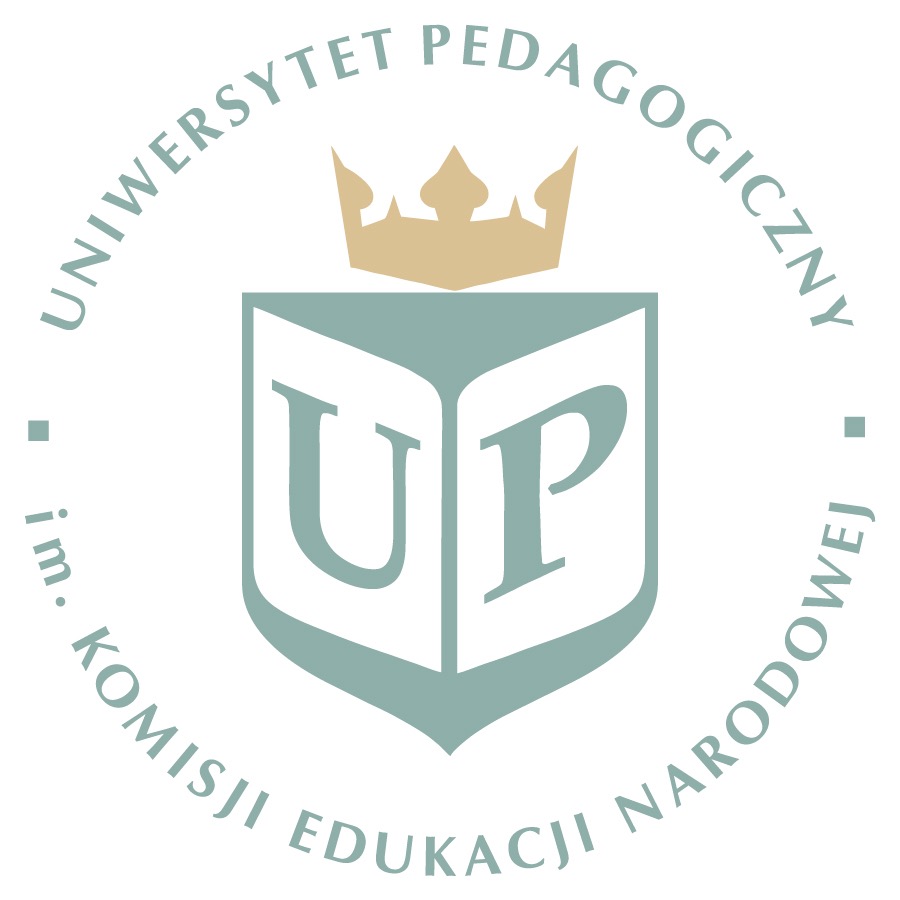 Uniwersytet Pedagogiczny im. Komisji Edukacji Narodowej w Krakowie 28-29.04. 2020X. Międzynarodowe Seminarium Naukowe z serii „Nauka-Społeczeństwo-Dydaktyka” „Rola nauczyciela w świecie realnym i wirtualnym”. 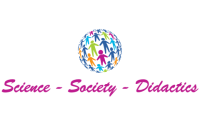 FORMULARZ ZGŁOSZENIOWY * niepotrzebne skreślićW przypadku czynnego udziału w Seminarium proszę podać tytuł wystąpienia:————————————————————————————————————————————————————-Formularze zgłoszeniowe prosimy przesyłać e-mailem na adres: konferencja.mso.2018@gmail.comImię i nazwisko, stopień n. uczestnika:Imię i nazwisko, stopień n. uczestnika:Imię i nazwisko, stopień n. uczestnika:Nazwa instytucji:Nazwa instytucji:Adres instytucji:Adres instytucji:Telefon:E-mail:Udziałbierny/czynny*bierny/czynny*bierny/czynny*formareferat/poster*